         ΠΙΝΑΚΑΣ ΑΠΟΦΑΣΕΩΝ 26ης ΣΥΝΕΔΡΙΑΣΗΣ ΟΙΚΟΝΟΜΙΚΗΣ ΕΠΙΤΡΟΠΗΣΣτο Ψυχικό σήμερα την 11ην του μηνός Δεκεμβρίου του έτους 2023, ημέρα Δευτέρα και ώρα 09:00΄, ύστερα από την υπ’ αριθμ. πρωτ. 19917/07-12-2023 έγγραφη πρόσκληση του Προέδρου, που περιείχε τα θέματα της Η.Δ. της συνεδρίασης και επιδόθηκε σύμφωνα με τις διατάξεις του άρθρου 75 του Ν. 3852/2010, όπως αντικαταστάθηκε από το άρθρο 77 του Ν. 4555/2018, σε όλα τα μέλη και δημοσιεύτηκε στον πίνακα ανακοινώσεων του Δήμου.Η Οικονομική Επιτροπή αποτελούμενη από τους:	Γαλάνη Δημήτριο, ως Πρόεδρο, Ζέππου-Χαρλαύτη Ελένη, ως Αντιπρόεδρο,Παλαιολόγου Μαρία – Χριστίνα, Παπαχρόνη Γεώργιο,Καρατζά Ζαφειρία (Ζαφειρίνα)Ξυριδάκη Παντελή,Χαροκόπο Παντελή, ως μέλη,συνήλθε σε συνεδρίαση στο δημοτικό κατάστημα προκειμένου να συζητήσει και να λάβει αποφάσεις επί των κατωτέρω θεμάτων Η.Δ. Πριν την έναρξη της συνεδρίασης διαπιστώθηκε ότι επί συνόλου επτά (7) τακτικών μελών, παρόντες ήταν τέσσερις (4) και απόντες τρεις (3),  ήτοι : ο Δήμαρχος κ. Γαλάνης Δημήτριος οι δημοτικοί σύμβουλοι κκ Ξυριδάκης Παντελής και Χαροκόπος Παντελής. Λόγω απουσίας του Δημάρχου, χρέη Προέδρου της συνεδρίασης ανέλαβε η Αντιπρόεδρος της Οικονομικής Επιτροπής κ. Ζέππου – Χαρλαύτη Ελένη.  Τον απόντα κ. Ξυριδάκη Παντελή αντικατέστησε το αναπληρωματικό μέλος της Οικονομικής Επιτροπής κ. Χανακούλας Αθανάσιος.Η συνεδρίαση πραγματοποιήθηκε δια ζώσης, σύμφωνα με τις διατάξεις του Ν. 5056/2023. Στη συνεδρίαση παραβρέθηκε για την τήρηση των πρακτικών και η υπάλληλος του Δήμου η                           κ. Μάντακα Στυλιανή.ΘΕΜΑ 1ο Η.Δ.  αρ.αποφ.  259Ορισμός Υπαλλήλου για την έκδοση χρηματικού εντάλματος προπληρωμής για την αντιμετώπιση ταχυδρομικών τελών.Εγκρίνεται ομόφωνα ως η εισήγησηΘΕΜΑ 2ο Η.Δ.  αρ.αποφ.  260Αποδοχή ποσού 36.907,50 € ως 10η, 11η και 12η μηνιαία κατανομή έτους 2023, για κάλυψη δαπανών εκτέλεσης έργων και επενδυτικών δραστηριοτήτων.Εγκρίνεται ομόφωνα ως η εισήγησηΘΕΜΑ 3ο Η.Δ.  αρ.αποφ.  261Αποδοχή ποσού 84.150,00 € (Δ’ Κατανομή) από τους ΚΑΠ για την κάλυψη λειτουργικών αναγκών των σχολείων πρωτοβάθμιας και δευτεροβάθμιας εκπαίδευσης έτους 2023.  Εγκρίνεται ομόφωνα ως η εισήγησηΘΕΜΑ 4ο Η.Δ.  αρ.αποφ.  262Έγκριση εξειδίκευση πίστωσης για τη διοργάνωση εκδήλωσης με θέμα, μαθαίνω την ιστορία της πόλης μου (Νέο Ψυχικό , Φιλοθέη , Ψυχικό).Εγκρίνεται ομόφωνα ως η εισήγησηΘΕΜΑ 5ο Η.Δ.  αρ.αποφ.  263Ανάθεση στο δικηγόρο Βασίλειο Παπαδημητρίου της σύνταξης και κατάθεσης αιτήσεως ακυρώσεως και αιτήσεως αναστολής ενώπιον Διοικητικού Εφετείου Αθηνών (Τμήμα Α) κατά της υπ’ αριθ. 4/28-9- 2023 (θέμα 1ο) αποφάσεως του ΣΥΠΟΘΑ Α’ Βορείου Τομέα.Εγκρίνεται ομόφωνα ως η εισήγησηΘΕΜΑ 6ο Η.Δ.  αρ.αποφ.  264Ανάθεση στη δικηγόρο Νεκταρία Σκοτίδα ή Σκουτίδα για απάντηση σε εξώδικο Βλαχοπούλου Νικολέττας.Εγκρίνεται ομόφωνα ως η εισήγησηΘΕΜΑ 7ο Η.Δ.  αρ.αποφ.  265Ανάθεση στη δικηγόρο Νεκταρία Σκοτίδα ή Σκουτίδα για να παράσχει γνωμοδότηση επί της με αρ. 189/8-9-2023 απόφασης του Δημοτικού Συμβουλίου.Εγκρίνεται ομόφωνα ως η εισήγησηΘΕΜΑ 8ο Η.Δ.  αρ.αποφ.  266Εξειδίκευση πίστωσης για την διοργάνωση φιλανθρωπικής εκδήλωσης για τα παιδιά «Χριστουγεννιάτικη εκδήλωση αγάπης».Εγκρίνεται ομόφωνα ως η εισήγησηΘΕΜΑ 9ο Η.Δ.  αρ.αποφ.  267Εισηγητική έκθεση της Οικονομικής Υπηρεσίας προς την Οικονομική Επιτροπή και το Δημοτικό Συμβούλιο για την 5η (Πέμπτη) αναμόρφωση του προϋπολογισμού οικονομικού έτους 2023.Εγκρίνεται ομόφωνα ως η εισήγηση Η ΑΝΤΙΠΡΟΕΔΡΟΣ       ΖΕΠΠΟΥ – ΧΑΡΛΑΥΤΗ ΕΛΕΝΗ 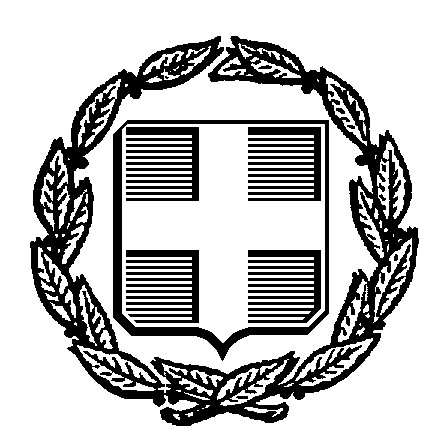 ΕΛΛΗΝΙΚΗ ΔΗΜΟΚΡΑΤΙΑΕΛΛΗΝΙΚΗ ΔΗΜΟΚΡΑΤΙΑ         Ψυχικό, 11/12/2023ΔΗΜΟΣ ΦΙΛΟΘΕΗΣ – ΨΥΧΙΚΟΥΤΜΗΜΑ ΥΠΟΣΤΗΡΙΞΗΣ ΠΟΛΙΤΙΚΩΝ ΟΡΓΑΝΩΝΤΑΧ. Δ/ΝΣΗ: Μαραθωνοδρόμου 95ΔΗΜΟΣ ΦΙΛΟΘΕΗΣ – ΨΥΧΙΚΟΥΤΜΗΜΑ ΥΠΟΣΤΗΡΙΞΗΣ ΠΟΛΙΤΙΚΩΝ ΟΡΓΑΝΩΝΤΑΧ. Δ/ΝΣΗ: Μαραθωνοδρόμου 95        Αριθμ. Πρωτ.: 20090Ψυχικό, Τ.Κ. 154 52Ψυχικό, Τ.Κ. 154 52Πληρ.: Σ. ΜάντακαΤηλ.: 210 679 4000Fax: 210 672 2934Email: epitropesds@0177.syzefxis.gov.gr